KOMPRAXRealizátor: Nikola BenkováRealizačný tím: Erika Benková, Lenka HrubáNázov projektu: Ako byť krásnouPopis: Malý projekt riešil problém mladých dievčat. Konalo sa to v Žiline, kde nás navštívili profesionáli z Bratislavy. Dali nám prednášku o tom ako sa správne starať o pleť.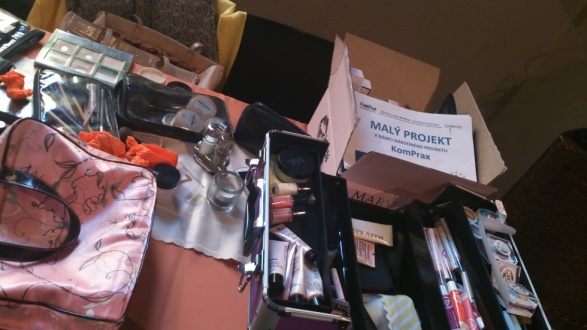 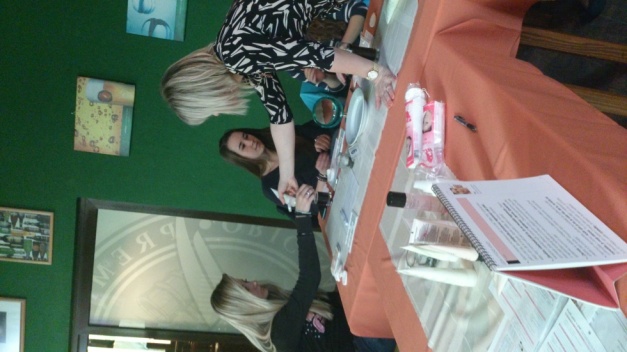 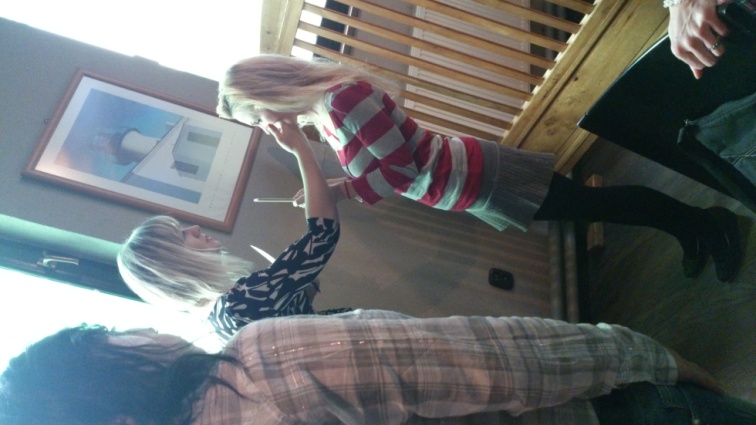 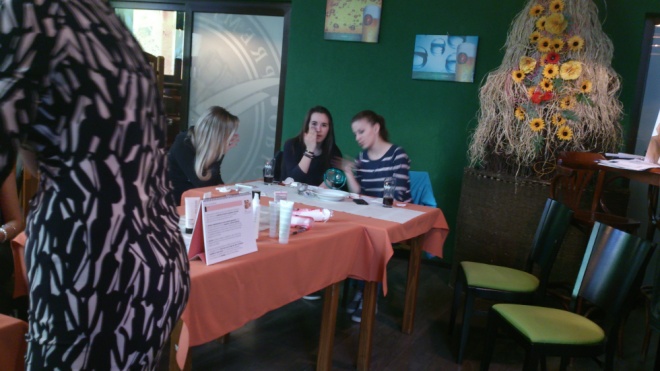 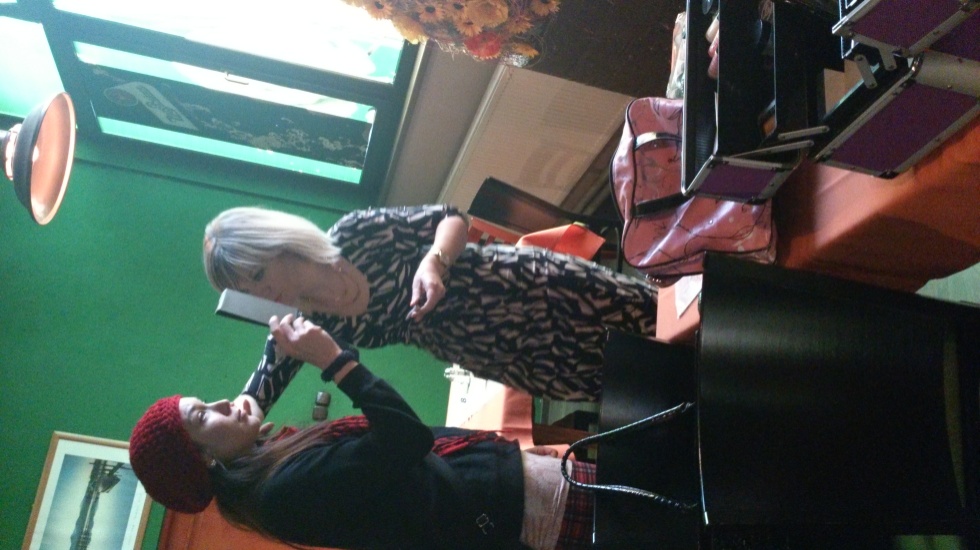 